VSTUPNÍ ČÁSTNázev moduluObchod – cesta produktu od výrobce k zákazníkoviKód modulu63-m-4/AN16Typ vzděláváníOdborné vzděláváníTyp moduluodborný teoretickýVyužitelnost vzdělávacího moduluKategorie dosaženého vzděláníM (EQF úroveň 4)Skupiny oborů63 - Ekonomika a administrativaKomplexní úlohaObchod – jednoduše a hravě Obory vzdělání - poznámky63-41-M/01 Ekonomika a podnikáníDélka modulu (počet hodin)12Poznámka k délce moduluPlatnost modulu od30. 04. 2020Platnost modulu doVstupní předpokladyNejsou stanoveny.JÁDRO MODULUCharakteristika moduluModul je určen pro obory vzdělání s různým zaměřením a bude realizován na teoretickém základu. Po úspěšném zvládnutí modulu bude žák disponovat informacemi spojenými s obchodem. Jde o tematický celek, ve kterém žák pozná postavení obchodu v NH, stručnou historii vývoje obchodu, jeho význam, funkce, členění a organizaci.Očekávané výsledky učeníŽák:popíše historický vývoj obchoduvysvětlí úlohu obchodu v národním hospodářstvícharakterizuje hlavní funkce obchodu a jeho členěnívysvětlí rozdíl mezi velkoobchodem a maloobchodem a jednotlivé druhy popíševysvětlí význam odbytu a logistikyObsah vzdělávání (rozpis učiva)Obchod – vznik a vývoj obchoduPostavení obchodu v národním hospodářstvíFunkce a členění obchoduOdbyt a logistikaMaloobchod, velkoobchodUčební činnosti žáků a strategie výukyStrategie výuky:Metody slovní:monologické metody (popis, vysvětlování, odborný výklad),dialogické metody (rozhovor, diskuse),metody práce s učebnicí, knihou, odborným časopisemMetody praktické:aplikace teoretických poznatků na praktických příkladech s odbornou podporou učiteleUčební činnostiŽák:pracuje s informacemi získanými z výkladu učitelepři své činnosti uplatňuje práci s odborným textemvyhledává a ověřuje si doplňující informace získané z elektronických zdrojůkonzultuje nejasnosti s učitelemvhodně reaguje na kladené otázky ze strany učiteleteoretické poznatky aplikuje na praktickém zadání, dokáže zhotovit prezentaci na dané témazpracované zadání prezentuje před třídou a učitelemČinnosti žáka ve vazbě na výsledky učení:  popíše historický vývoj obchodu
	ve spolupráci s učitelem stručně popíše historický vývoj obchodupři své činnosti uplatňuje práci na PC, mediální gramotnost, vyhledávání potřebných informacíuvede, kdy došlo k ekonomické reformě v Československé republice a jaký měla pro obchod významkonzultuje danou problematiku s učitelemprezentuje výsledky své práce před třídou a učitelemVysvětlí úlohu obchodu v národním hospodářství
	uvede, co je předpokladem pro obchodní podnikánívysvětlí úlohu obchodu v národním hospodářstvío zjištěných skutečnostech diskutuje se žáky a s učitelemCharakterizuje hlavní funkce obchodu a jeho členění
	uvede, které hlavní oblasti obchod obsahujecharakterizuje hlavní oblasti obchodu a uvede příklady z praxecharakterizuje jednotlivé funkce obchodudokáže rozčlenit obchod podle různých hledisekuvede, co je hlavním úkolem maloobchodu a kde je maloobchodní činnost realizovánaaplikuje teoretické poznatky do praktických příkladůVysvětlí rozdíl mezi velkoobchodem a maloobchodem a jednotlivé druhy popíše
	vysvětlí rozdíl mezi velkoobchodem a maloobchodemjednotlivé druhy popíše a uvede příklady z praxez příkladů ze života dokáže rozlišit jednotlivé typy obchodních jednotekVysvětlí význam odbytu a logistiky
	objasní rozdíl mezi odbytem přímým a nepřímýmvysvětlí pojem logistika a propojí na příkladech z praxevysvětlí (v rámci skladování hotových výrobků) pojem kompletaceuvede, co stanoví plán odbytu a jeho součást = plán prodejeuvede informační dokumenty, které vznikají při odbytové činnostivysvětlí, proč je důležitý průzkum trhu při prodeji do zemí mimo EUZařazení do učebního plánu, ročník63-41-M/01 Ekonomika a podnikání, 3. ročníkVÝSTUPNÍ ČÁSTZpůsob ověřování dosažených výsledkůPísemné zkoušení: se bude skládat z teoretické a praktické části. V teoretické části se znalosti ověří formou otevřených otázek s tématy:historie obchodupostavení obchodu v národním hospodářstvífunkce a členění obchoduodbyt a logistikaV praktické části žáci vyhotoví prezentaci na vybraný produkt na téma:Cesta produktu od výrobce (výroby) k zákazníkovi, která by měla obsahovat:výrobu (vypěstování) produktuzajímavosti o produktuodbytovou cestu produktusamotný prodejKritéria hodnoceníPísemné zkoušení:teoretická část:žák získá maximálně 28 bodů, uspěl při dosažení minimálně 7 bodů.praktická část:žák samostatně prezentuje svoji prezentaci před třídou. Prezentace musí obsahovat všechny předem určené náležitosti.Ústní zkoušení:žák dostane čtyři otázky, uspěl při zodpovězení dvou otázek.U obou typů zkoušení se hodnotí věcná správnost výkladu pojmů, aplikace z teoretických poznatků do praktických příkladů, samostatnost při prezentaci a schopnost obhajoby výsledku. Podmínkou je účast na modulu ve výši 80%.Doporučená literaturaŠVARCOVÁ, Jena. Ekonomie: stručný přehled : teorie a praxe aktuálně a v souvislostech : učebnice. Zlín: CEED, 2018. ISBN 978-80-87301-23-4.PoznámkyObsahové upřesněníOV RVP - Odborné vzdělávání ve vztahu k RVPMateriál vznikl v rámci projektu Modernizace odborného vzdělávání (MOV), který byl spolufinancován z Evropských strukturálních a investičních fondů a jehož realizaci zajišťoval Národní pedagogický institut České republiky. Autorem materiálu a všech jeho částí, není-li uvedeno jinak, je Markéta Kabátová. Creative Commons CC BY SA 4.0 – Uveďte původ – Zachovejte licenci 4.0 Mezinárodní.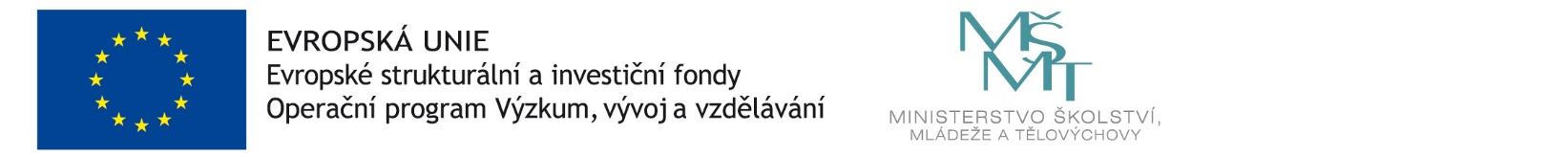 